Children’s Peace Theatre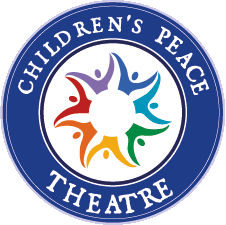 MEDIA RELEASE
FOR IMMEDIATE RELEASE: ARTISTS TANISHA TAITT AND BROWNMAN ARE RAISING REVOLUTION AT CHILDREN’S PEACE THEATREChildren’s Peace Theatre is thrilled to welcome back director, playwright, and activist, Tanisha Taitt as the Director for this season’s Peace Camp Summer Theatrical Production, Raising Revolution.  We are also honored to have acclaimed trumpet player and composer Brownman Ali, returning as Music Director to again join forces with Taitt on this year's production.  Brownman is a multiple National jazz award winning trumpeter heralded as "'s preeminent jazz trumpet player” by the New York Village Voice and is a familiar face and invaluable member of the Summer Production team at Children’s Peace Theatre.  This is his 3rd year operating side-by-side Taitt, their previous collaborations at CPT yielding staggeringly evocative and emotional results.With the dynamic duo of Taitt and Brownman working with a cast of 50 children and youth, and eight other amazing theatre and visual artists, Raising Revolution is sure to be emotionally charged and brimming with the brilliance of the diverse cast.  The theme has everyone here from ages six to eighty-six delving deep into questions about how we arrived at a place where 90 corporations are permitted to set the rules that create such disparity, despite our believe in democracy, justice and equality.  Tanisha Taitt is well known for addressing such deep-rooted global issues and has worked with young people across  to inspire them to express their thoughts about their lives and their relationship to the world around them.  “This year’s show is digging deeper, looking harder at the realities of our society, more then any show we’ve ever done.  Of that I’m sure.  We’re raising revolutionaries and I’m excited to see how the children take this experience out into the world.”Brownman Ali has spent the last two decades splitting his time between touring with the likes of Jay-z, Missy Elliot, Paul Simon and several of his own award-winning ensembles, but has once again has taken a huge chunk of July off to work with the youth and write the music for this theatrical production giving young people the opportunity to work with one of Canada’s musical giants.  Just this week winning a 2015 International Independent Music Award for "jazz-funk album of the year", his outstanding work with the children this summer is yet another reason to see this year's gala production.On July 25, 2015, 's Children’s Peace Theatre hosts the Gala Presentation of Raising Revolution and a reception celebrating the close of the 15th Annual Peace Camp and all those who contributed to it.  The goal of Peace Camp is for children to explore relevant social issues and express their visions of peace through an arts-based methodology.There will be three public performances of Raising Revolution for 2015 on July 23 (Dress Rehearsal), July 24, and the final Peace Gala on July 25.-30-TICKET INFORMATIONPeace Gala PerformanceSaturday, July 25, 2015Show starts at 5 p.m. followed by a cocktail reception $25 Adults     $15 Students & Seniors    $10 Children 14 and under MatineesThursday, July 23rd, 2015 (Dress Rehearsal) & Friday, July 24, 2015Show starts at 1 p.m.Pay What You CanLocationFor tickets and gala information, please contact:Cptraisingrevolution.eventbrite.caMakaila Wenezenki, Events Coordinator  E-mail: cpt.eventcoordinator@gmail.comTel: 416-752-1550 ABOUT CHILDREN’S PEACE THEATREChildren’s Peace Theatre, an award-winning community arts organization, most recently recognized as a finalist for the 2014 Toronto Arts Foundation Arts for Youth Award, provides programming for under-served children and youth in the Taylor Massey Community.  The MANDATE of the Children's Peace Theatre is to create a culture of peace by engaging children and youth through the practice of theatre and art. Their vision is to nurture an ever- expanding circle of young people in mentorship with elders, diverse artists and communities to create, perform and exhibit art about issues that impact their lives.  The work of Children’s Peace Theatre poses questions for young people to explore, examine and question the world they live in—a world that often celebrates acts of violence, yet at the same time produces acts of heart stopping courage, kindness and humility. Peace Camp and Culture Jam gives children the opportunity to transform conflict through an arts-based methodology, resulting in some of the best summer performance art  has to offer.Under the guidance of Artistic Director Karen Emerson, Children’s Peace Theatre delivers programs through carefully selected young professional artists as well as provides a platform for incubating youth-led initiatives in a youth designated arts space.For more interviews and information on Children’s Peace Theatre please contact:Lana LovellCommunications ManagerFor $20 join Children's Peace Theatre today at the link below. (http://www.childrenspeacetheatre.org/membership.html)Children's Peace Theatre | Phone: 416.752.1550 | Email: lana@childrenspeacetheatre.orgwww.childrenspeacetheatre.org